INFORME DE EVALUACIÓN INTEGRAL DE DESEMPEÑO DEL PERSONAL ACADÉMICO POR CARRERAAntecedentes.El artículo del reglamento en concretoLa necesidad de la evaluación del desempeñoDescribir la estructura de la facultad con especificidad en la carrera en cuanto: número total de docentes de la carrera ReferenciaOficio de Vicerrectorado Académico con Número… de fecha… Datos generalesResultados Resumen de la evaluación por tipo de personal académicoNOTA: Incluir un gráfico estadístico, en el que se evidencie el resultado de la evaluación por tipo de personal académico.Resumen de la evaluación por tiempo de dedicaciónNOTA: Incluir un gráfico estadístico, en el que se evidencie el resultado de la evaluación por tiempo de dedicación.Resumen de la evaluación por actividades del componente de evaluaciónNOTA: Incluir un gráfico estadístico, en el que se evidencie el resultado de la evaluación por actividades del componente de evaluación.Resumen de la evaluación por sub-actividades del componente de evaluación (Docencia)NOTA: Incluir un gráfico estadístico, en el que se evidencie el resultado de la evaluación por sub-actividades del componente de evaluación docencia.Resumen de la evaluación por sub-actividades del componente de evaluación (Investigación)NOTA: Incluir un gráfico estadístico, en el que se evidencie el resultado de la evaluación por sub-actividades del componente de evaluación investigación.Resumen de la evaluación por docente, tiempo de dedicación y actividades de los componentes de evaluaciónAnálisis de ResultadosConclusionesRecomendacionesSe deja constancia para los fines pertinentes,Decano/a de Facultad 	       		                     Presidente/a Comisión de Evaluación InternaCC.	Archivo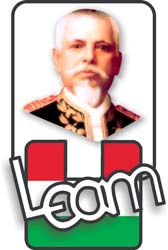 Nombre del Documento: Informe de Evaluación Integral de Desempeño del Personal Académico por CarreraCódigo: ULEAM-DEI-IEIDPAC-001Proceso de Evaluación Integral de Desempeño del Personal Académico (EIDPA)Revisión: 1Proceso de Evaluación Integral de Desempeño del Personal Académico (EIDPA)Hoja: 1 de 3Facultad:Ciencias InformáticasCarrera:Ingeniería en Sistemas Autoridad Académica:Ing. Marco Ayovi, MscPeriodo de evaluación:2014 – 2015 (2)Fecha de emisión:16 de Febrero de 2015Tipo de personal académicoTotal de profesoresTotal de profesoresTotal de profesores convocadosTotal de profesores convocadosTotal de profesores evaluadosTotal de profesores evaluadosNúmeros de profesores con puntuación menor a 752 puntosNúmeros de profesores con puntuación menor a 752 puntosNúmeros de profesores con calificación mayor o igual a 752 puntosNúmeros de profesores con calificación mayor o igual a 752 puntosTipo de personal académicof%f%f%f%f%Titulares3029*28**820No titulares1 555TOTAL 353433OBSERVACIONES:* Un profesor titular esta con licencia por beca…**El docente XYZ tenía permiso por enfermedadOBSERVACIONES:* Un profesor titular esta con licencia por beca…**El docente XYZ tenía permiso por enfermedadOBSERVACIONES:* Un profesor titular esta con licencia por beca…**El docente XYZ tenía permiso por enfermedadOBSERVACIONES:* Un profesor titular esta con licencia por beca…**El docente XYZ tenía permiso por enfermedadOBSERVACIONES:* Un profesor titular esta con licencia por beca…**El docente XYZ tenía permiso por enfermedadOBSERVACIONES:* Un profesor titular esta con licencia por beca…**El docente XYZ tenía permiso por enfermedadOBSERVACIONES:* Un profesor titular esta con licencia por beca…**El docente XYZ tenía permiso por enfermedadOBSERVACIONES:* Un profesor titular esta con licencia por beca…**El docente XYZ tenía permiso por enfermedadOBSERVACIONES:* Un profesor titular esta con licencia por beca…**El docente XYZ tenía permiso por enfermedadOBSERVACIONES:* Un profesor titular esta con licencia por beca…**El docente XYZ tenía permiso por enfermedadOBSERVACIONES:* Un profesor titular esta con licencia por beca…**El docente XYZ tenía permiso por enfermedad1 Se consideran a los profesores honorarios, invitados y ocasionales2 Según Reglamento de Carrera y Escalafón del Profesor e investigador de Sistema de Educación Superior1 Se consideran a los profesores honorarios, invitados y ocasionales2 Según Reglamento de Carrera y Escalafón del Profesor e investigador de Sistema de Educación Superior1 Se consideran a los profesores honorarios, invitados y ocasionales2 Según Reglamento de Carrera y Escalafón del Profesor e investigador de Sistema de Educación Superior1 Se consideran a los profesores honorarios, invitados y ocasionales2 Según Reglamento de Carrera y Escalafón del Profesor e investigador de Sistema de Educación Superior1 Se consideran a los profesores honorarios, invitados y ocasionales2 Según Reglamento de Carrera y Escalafón del Profesor e investigador de Sistema de Educación Superior1 Se consideran a los profesores honorarios, invitados y ocasionales2 Según Reglamento de Carrera y Escalafón del Profesor e investigador de Sistema de Educación Superior1 Se consideran a los profesores honorarios, invitados y ocasionales2 Según Reglamento de Carrera y Escalafón del Profesor e investigador de Sistema de Educación Superior1 Se consideran a los profesores honorarios, invitados y ocasionales2 Según Reglamento de Carrera y Escalafón del Profesor e investigador de Sistema de Educación Superior1 Se consideran a los profesores honorarios, invitados y ocasionales2 Según Reglamento de Carrera y Escalafón del Profesor e investigador de Sistema de Educación Superior1 Se consideran a los profesores honorarios, invitados y ocasionales2 Según Reglamento de Carrera y Escalafón del Profesor e investigador de Sistema de Educación Superior1 Se consideran a los profesores honorarios, invitados y ocasionales2 Según Reglamento de Carrera y Escalafón del Profesor e investigador de Sistema de Educación SuperiorNombre del Documento: Informe de Evaluación Integral de Desempeño del Personal Académico por CarreraCódigo: ULEAM-DEI-IEIDPAC-001Proceso de Evaluación Integral de Desempeño del Personal Académico (EIDPA)Revisión: 1Proceso de Evaluación Integral de Desempeño del Personal Académico (EIDPA)Hoja: 2 de 3Tiempo de dedicaciónTotal de profesoresTotal de profesoresTotal de profesores convocadosTotal de profesores convocadosTotal de profesores evaluadosTotal de profesores evaluadosNúmeros de profesores con puntuación menor a 752 puntosNúmeros de profesores con puntuación menor a 752 puntosNúmeros de profesores con calificación mayor o igual a 752 puntosNúmeros de profesores con calificación mayor o igual a 752 puntosTiempo de dedicaciónf%f%f%f%f%Tiempo Completo3029*28**820Tiempo Medio555Tiempo Parcial353433TOTAL OBSERVACIONES:* Un profesor titular esta con licencia por beca…**El docente XYZ tenía permiso por enfermedadOBSERVACIONES:* Un profesor titular esta con licencia por beca…**El docente XYZ tenía permiso por enfermedadOBSERVACIONES:* Un profesor titular esta con licencia por beca…**El docente XYZ tenía permiso por enfermedadOBSERVACIONES:* Un profesor titular esta con licencia por beca…**El docente XYZ tenía permiso por enfermedadOBSERVACIONES:* Un profesor titular esta con licencia por beca…**El docente XYZ tenía permiso por enfermedadOBSERVACIONES:* Un profesor titular esta con licencia por beca…**El docente XYZ tenía permiso por enfermedadOBSERVACIONES:* Un profesor titular esta con licencia por beca…**El docente XYZ tenía permiso por enfermedadOBSERVACIONES:* Un profesor titular esta con licencia por beca…**El docente XYZ tenía permiso por enfermedadOBSERVACIONES:* Un profesor titular esta con licencia por beca…**El docente XYZ tenía permiso por enfermedadOBSERVACIONES:* Un profesor titular esta con licencia por beca…**El docente XYZ tenía permiso por enfermedadOBSERVACIONES:* Un profesor titular esta con licencia por beca…**El docente XYZ tenía permiso por enfermedad2 Según Reglamento de Carrera y Escalafón del Profesor e investigador de Sistema de Educación Superior2 Según Reglamento de Carrera y Escalafón del Profesor e investigador de Sistema de Educación Superior2 Según Reglamento de Carrera y Escalafón del Profesor e investigador de Sistema de Educación Superior2 Según Reglamento de Carrera y Escalafón del Profesor e investigador de Sistema de Educación Superior2 Según Reglamento de Carrera y Escalafón del Profesor e investigador de Sistema de Educación Superior2 Según Reglamento de Carrera y Escalafón del Profesor e investigador de Sistema de Educación Superior2 Según Reglamento de Carrera y Escalafón del Profesor e investigador de Sistema de Educación Superior2 Según Reglamento de Carrera y Escalafón del Profesor e investigador de Sistema de Educación Superior2 Según Reglamento de Carrera y Escalafón del Profesor e investigador de Sistema de Educación Superior2 Según Reglamento de Carrera y Escalafón del Profesor e investigador de Sistema de Educación Superior2 Según Reglamento de Carrera y Escalafón del Profesor e investigador de Sistema de Educación SuperiorActividadNúmeros de profesores con puntuación menor a 752 puntosNúmeros de profesores con puntuación menor a 752 puntosNúmeros de profesores con calificación mayor o igual a 752 puntosNúmeros de profesores con calificación mayor o igual a 752 puntosTotal de profesores evaluadosTotal de profesores evaluadosActividadf%f%f%Subtotal actividad Docencia82028**Subtotal actividad Investigación5Subtotal actividad Dirección o gestión académicaSubtotal actividad Actualización o perfeccionamientoTOTAL 332 Según Reglamento de Carrera y Escalafón del Profesor e investigador de Sistema de Educación Superior2 Según Reglamento de Carrera y Escalafón del Profesor e investigador de Sistema de Educación Superior2 Según Reglamento de Carrera y Escalafón del Profesor e investigador de Sistema de Educación Superior2 Según Reglamento de Carrera y Escalafón del Profesor e investigador de Sistema de Educación Superior2 Según Reglamento de Carrera y Escalafón del Profesor e investigador de Sistema de Educación Superior2 Según Reglamento de Carrera y Escalafón del Profesor e investigador de Sistema de Educación Superior2 Según Reglamento de Carrera y Escalafón del Profesor e investigador de Sistema de Educación SuperiorSub-actividad Números de profesores con puntuación menor a 752 puntosNúmeros de profesores con puntuación menor a 752 puntosNúmeros de profesores con calificación mayor o igual a 752 puntosNúmeros de profesores con calificación mayor o igual a 752 puntosTotal de profesores evaluadosTotal de profesores evaluadosSub-actividad f%f%f%Cumplimiento de responsabilidades82028**Dominio disciplinar5Gestión del aprendizajeTOTAL 332 Según Reglamento de Carrera y Escalafón del Profesor e investigador de Sistema de Educación Superior2 Según Reglamento de Carrera y Escalafón del Profesor e investigador de Sistema de Educación Superior2 Según Reglamento de Carrera y Escalafón del Profesor e investigador de Sistema de Educación Superior2 Según Reglamento de Carrera y Escalafón del Profesor e investigador de Sistema de Educación Superior2 Según Reglamento de Carrera y Escalafón del Profesor e investigador de Sistema de Educación Superior2 Según Reglamento de Carrera y Escalafón del Profesor e investigador de Sistema de Educación Superior2 Según Reglamento de Carrera y Escalafón del Profesor e investigador de Sistema de Educación SuperiorNombre del Documento: Informe de Evaluación Integral de Desempeño del Personal Académico por CarreraCódigo: ULEAM-DEI-IEIDPAC-001Proceso de Evaluación Integral de Desempeño del Personal Académico (EIDPA)Revisión: 1Proceso de Evaluación Integral de Desempeño del Personal Académico (EIDPA)Hoja: 3 de 3Sub-actividad Números de profesores con puntuación menor a 752 puntosNúmeros de profesores con puntuación menor a 752 puntosNúmeros de profesores con calificación mayor o igual a 752 puntosNúmeros de profesores con calificación mayor o igual a 752 puntosTotal de profesores evaluadosTotal de profesores evaluadosSub-actividad f%f%f%Investigación82028**Vinculación5TOTAL 332 Según Reglamento de Carrera y Escalafón del Profesor e investigador de Sistema de Educación Superior2 Según Reglamento de Carrera y Escalafón del Profesor e investigador de Sistema de Educación Superior2 Según Reglamento de Carrera y Escalafón del Profesor e investigador de Sistema de Educación Superior2 Según Reglamento de Carrera y Escalafón del Profesor e investigador de Sistema de Educación Superior2 Según Reglamento de Carrera y Escalafón del Profesor e investigador de Sistema de Educación Superior2 Según Reglamento de Carrera y Escalafón del Profesor e investigador de Sistema de Educación Superior2 Según Reglamento de Carrera y Escalafón del Profesor e investigador de Sistema de Educación SuperiorN°ApellidosNombresActividades de los ComponentesActividades de los ComponentesActividades de los ComponentesActividades de los ComponentesTOTALN°ApellidosNombresDocenciaInvestigaciónDirección o gestión académicaActualización o perfeccionamientoTOTALProfesores a Tiempo CompletoProfesores a Tiempo CompletoProfesores a Tiempo CompletoProfesores a Tiempo CompletoProfesores a Tiempo CompletoProfesores a Tiempo CompletoProfesores a Tiempo CompletoProfesores a Tiempo Completo1Quijije LópezLuber Javier234Profesores a Medio TiempoProfesores a Medio TiempoProfesores a Medio TiempoProfesores a Medio TiempoProfesores a Medio TiempoProfesores a Medio TiempoProfesores a Medio TiempoProfesores a Medio Tiempo1234Profesores a Tiempo Parcial Profesores a Tiempo Parcial Profesores a Tiempo Parcial Profesores a Tiempo Parcial Profesores a Tiempo Parcial Profesores a Tiempo Parcial Profesores a Tiempo Parcial Profesores a Tiempo Parcial 123